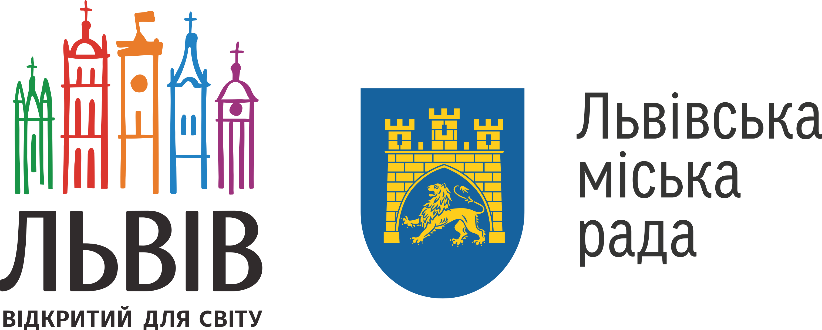                                               Львівська міська рада
                                      Департамент розвитку
                                      Управління освіти
                                      Відділ освіти Галицького та Франківського районів
                             Середня загальноосвітня школа І-ІІІ ступенів №55 м. Львова                                . Львів, вул. Степана Бандери,91  тел/факс: 237-46-69,238-98-19, 238-56-59                                                                               E-mail:school_55@ukr.netСПИСОК ПЕДАГОГІЧНИХ ПРАЦІВНИКІВ СЗШ № 55, які підлягають атестації у 2023-2024 н. р.Директор школи                                                                                                                        Ігор ГАЛУШКО№п/пПІБ (повне)Що закінчив (назва ВУЗУ, рік закінчення, фах)Посада і предмет атестаціїСтаж безпосередньої педагогічної роботи (років) становить на 10 жовтня 2023 р.Фах, за яким здійснено підвищення кваліфікаціїДата видачі посвідчення про підвищення кваліфікації Навчальний заклад, у якому здійснено підвищення кваліфікації і реєстраційний номер посвідченняДата та результати попередньої атестації на зазначеній посадіПрогнозовані результати атестації у 2023-2024 н.р. 1Ховалко Мирослава ПетрівнаЛьвівський державний Університет ім. І. Франка, 1991, математик, викладач математикиВчитель математики, математика31Вчитель математикиЗаступник директора Вчитель математикиЗаступник директораЗаступник директораЗаступник директора 19.09.2019 р.4 год11.02.2020 р.30 год11.08.2021р.26.02.2021р.30год28.02.2022р.30 год28.02.2022р.18 год14.11.2022р.12 годЧервень 2022р.3 год.28.09.2023р.8 год05.06.2023р.16 год22-23.06.2023р.10 год.ЛМР ДГП           УОНМЦО№23ТОВ «Видавництво      Генеза»Інститут соціально-емоційної освіти №5783КЗЛ ЛОІППОААЛ-0195АТ MSHUB№ 2715765395-238vЦПРПП LCPR№22-00085ЦПРПП LCPR№22-00630ЦПРПП LCPR№22-04332ЦПРППЦПРПП LCPR№23-04082НУЛП ННІП ПІОЦІОТСУ № 02071010/01875-23ГС «Освіторія»№ 23109104.04.2019р.відповідає раніше присвоєній кваліфікаційній категорії «спеціаліст вищої категорії»         та раніше присвоєному педагогічно-му  званню«старший учитель»Відповідність раніше присвоєній кваліфіка-ційній категорії «спеціаліст вищої категорії»        та присвоєному  педагогіч-ному званню «старший учитель»2Лозинська Олена ЯрославівнаЛНУ ім.    І. Франка 2008 р.Історик, викладач історіїВчитель християн-ської. етики,християн-ська етика25Христия-нська етика, музичне мистецтво, історія19.11.2019р.30 год30.10.2020р.6 год22.01.2021р.72 год23.11.2021р.30 год24.02.2022р.18год06.06.2022р3 год24.08.2022р.15 год28.12.2022р.30 год14.01.2023р.30 год28.02.2023р.30 год05.06.2023р.16 годКриворізький ДПУ №5481МОН УкраїниКДПУ ЦДПО№23-365КЗЛОР ЛОІППОААБ №030376КЗЛОР ЛОІППОААЮ-7331ЦПРПП LCPR№22-00627ЦПРППPROMETHEUSЦПРПП LCPR№22-05300PROMETHEUS(інклюзія)ЦПРПП LCPR№23-0054004.04.2019р. Відповідає раніше присвоєній кваліфікаційній категорії «спеціаліст вищої категорії»,присвоєно педагогічне звання «старший учитель»Відповідність раніше присвоєній кваліфіка-ційній категорії «спеціаліст вищої категорії»3МазурЛюдмилаГеннадії-внаДрогобиць-кий державний педагогічний інститут ім..І. Франка,1992 р., вчитель початкових класів.Вчитель початкових класів37Вчитель початкових класів27.12.2019р.60 год11.08.2020р.30 год13.11.2020р.8 год26.02.  2021р.30 год01.03.2021р.6 год29.04.2021р.15 год10.02.2022р.80 год08.04.2022р.30 год15.09.2023р.15 годКЗЛОР ЛОІППААС №4889Lions Quest№5781КЗЛОР ЛОІППОААО-4199(інклюзія)КЗЛОР ЛОІППОААЛ-0555ЦПРПП21-00379(інклюзія)ЦПРПП21-00756PROMETHEUSКЗЛОРЛОІППОААЯ-3641Коло сім’ї04.04.2019 р.Відповідає раніше присвоєнійкваліфіка-ційній категорії «спеціаліст вищої категорії», присвоєно педагогічне звання «старший учитель»Відповідність раніше присвоєній кваліфіка-ційній категорії «спеціаліст вищої категорії»        та присвоєному  педагогічно-му званню «старший учитель»4Ковальська Любов БогданівнаДрогобиць-кий державний педагогічний університет ім. І. Франка2001 р.Початкове навчанняВчитель початкових класів та українознавства22Вчитель початкових класів17.12.2021р.8 год25.05.2022р.30год25.05.2022р.30 год18.11.2022р.30 годКЗЛОР ЛОІППОААР-2587(інклюзія)PROMETHEUS(інклюзія)PROMETHEUSКЗЛОР ЛОІППОААУ-684628.03.2014 р.Відповідає займаній посаді. Присвоєно кваліфікацій-ну категорію «спеціаліст другої категорії»Присвоєння кваліфіка-ційної категорії «спеціаліст першої категорії»5Ковальська Любов БогданівнаДрогобиць-кий державний педагогічний університет ім. І. Франка2001 р.Початкове навчанняВчитель початкових класів та українознавства3 Асистент вчителя17.12.2021р.8 год25.05.2022р.30год25.05.2022р.30 год18.11.2022р.30 годКЗЛОР ЛОІППОААР-2587(інклюзія)PROMETHEUS(інклюзія)PROMETHEUSКЗЛОР ЛОІППОААУ-684628.03.2014 р.Відповідає займаній посаді. Присвоєно кваліфікацій-ну категорію «спеціаліст другої категорії»Присвоєння кваліфіка-ційної категорії «спеціаліст першої категорії»6Пісоцька Оксана Яросла-вівнаЛьвівський державний Університет ім. І. Франка, 1999, математик. ВикладачВчитель матема-тики, математикаінформа-тика24Вчитель математикиінформа-тики05.09.2019р.60 год05.09.2019р60 год25.11.2020р.2 год.16.11.2020р.2 год.16.11.2020р.2 год26.03.2021р.30 год10.11.2021р.30 год03.12.2021р.30 год31.03.2022р.16 год08.04.2022р.30 год03.06.2022р.30 год17.04.2023р.30 годМОНУ КДПУІЛ № 40787802/04-19МОН УкраїниКДПУІЛ № 40787802/04-19На Урок№О-1718394На Урок№ТС2-1085875На Урок№ТС1-1085875КЗЛОР     ЛОІППОААЛ-2190EdPro№ 5635КЗЛОР ЛОІППААЮ-8350ЦПРПП LCPR№22-00984КЗЛОР ЛОІППОААЯ-3641КЗЛОР ЛОІППОААР-9570ЦПРПП LCPR№23-0163704.04.2019 р.Відповідає раніше присвоєнійкваліфіка-ційній категорії «спеціаліст вищої категорії»Відповідність раніше присвоєній кваліфіка-ційній категорії «спеціаліст вищої категорії»         7Музика Алла Володи-мирівнаВолинський державний університет ім. Лесі Українки1995р.Початкові класиВчитель початкових класів28Вчитель початкових класів13.01.2019р.60 год30.08.2019р.60 год08.04.2022р.30 год29.04.2022р.30 год12.05.2023р.30 годМОН УкраїниНУШДОНЛОДАКЗЛОР ЛОІППОААС № 2079КЗЛОР        ЛОІППОААЯ-3641КЗЛОР ЛОІППОААЯ-4676ЦПРПП LCPR№23-0193023.03.2017р.Відповідає займаній посада. Підтвер-джено кваліфікацій-ну категорію «спеціаліст другої  категорії»Пристоєння кваліфіка-ційної категорії «спеціаліст першої категорії»8Бідак Віолетта ІванівнаДрогобиць-кий державний педагогічний інститут ім.. І. Франка, 2020р.Вчитель початкової школи та англійської мови у початковій школіВчитель початкових класів5Вчительпочаткових класів30.08.2019р.60 год13.11.2020р.8 год26.02.2021р.30 год25.05.2021р.20 год25.05.2021р.20год04.11.2021р.15 год16.09.2022р.30годДОНЛОДАКЗЛОР ЛОІППААС № 2011КЗЛОР ЛОІППОААО-4189(інклюзія)КЗЛОР ЛОІППОААЕ-4594МОН УКРАЇНИНУШ21-38-0071/1МОН УКРАЇНИНУШ21-38-0071/2ЦПРПП№21-02492КЗЛОР ЛОІППОААХ-0461Атестується впершеПрисвоєння кваліфіка-ційної категорії «спеціаліст другої категорії»9Мазур Борис Анатолі-йовичЛьвівський державний університет ім. І. Франка, 1980р.Біолог. Викладач біології і хіміїВчительбіології24Вчительбіології13.02.2020р.30 год15.01.2021р.30 год 26.02.2021р.30 год23.11.2021р.30 год31.03.2022р.16 год05.04.2022р.12 год01.06.2022р.12 год27.06.2022р.12 год15.11.2022р.10 год12.04.2023р.12 год20.09.2023р.10 годКЗЛОРЛОІППОААЕ-0202ІНІЦІАТИВА СГ-№287КЗЛОР ЛОІППОААЛ-0611EdPro№ 5670ЦПРПП LCPR№22-00977(інклюзія)ЦПРПП№22-00352ЦПРПП LCPR№22-02331ЦПРПП LCPR№22-03189ЦПРПП№22-01106(інклюзія)ЦПРПП LCPR№23-01399На Урок№ К30-298310404.04.2019 р.Присвоєнокваліфікаційну категорію «спеціаліст вищої категорії»Відповід-ність раніше присвоєній кваліфіка-ційній категорії«спеціаліст вищої категорії»10Шуп’яна Ірина ІгорівнаДрогобиць-кий державний педагогічний інститут ім.І. Франка, 2020р.Вчитель початкової школи та інформатики у початковій школіУчитель початко-вих класів5Учитель початко-вих класів18.11.2022р.30 год08.06.2023р.30 годКЗЛОР ЛОІППОААУ-7885(інклюзія)ЦПРПП LCPR№23-02802Атестується впершеПрисвоєння кваліфікацій-ної категорії «спеціаліст другої категорії»11Шуп’яна Ірина ІгорівнаДрогобиць-кий державний педагогічний інститут ім. І. Франка, 2020р.Вчитель початкової школи та інформатики у початковій школіАсистент вчителя1Асистент вчителя18.11.2022р.30 год08.06.2023р.30 годКЗЛОР ЛОІППОААУ-7885(інклюзія)ЦПРПП LCPR№23-02802Атестується впершеВстановлення 12 тарифного розряду12Скульська Ірина ЄвгенівнаТернопі-льський державний педагогічний університет ім. В. Гнатюка,2000р.Вчитель історіїВчитель історії23Вчитель історії26.03.2021р.30 год18.09.2022р.30 год28.09.2022р.60 год11.10. 2022р.60 год26.06.2023р.8 год09.07.2023р.30 годКЗЛОР ЛОІППОААЛ-2286PROMETHEUS(інклюзія)PROMETHEUSPROMETHEUSЦПРПП LCPR№23-03262ГО «Громада. Освіта. Розвиток»№ FO-2023-4004.04.2016 р.Присвоєнокваліфікаційну категорію «спеціаліст вищої категорії»Відповідність раніше присвоєній кваліфікацій-ній категорії «спеціаліст вищої категорії»        